ДАТЧИКИ ДЛЯ ПОРТАТИВНЫХ РАСХОДОМЕРОВПРЕЦИЗИОННЫЕ РЕЙКИ ДЛЯ ПОРТАТИВНЫХ РАСХОДОМЕРОВ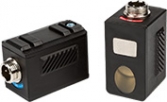 TS-HTДля труб малого диаметра
15-100 мм39 000 ₽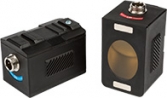 TM-HTДля труб среднего диаметра
50-700 мм39 000 ₽TL-HTДля больших труб
300-6000 мм59 000 ₽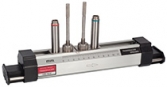 HS-HTДля труб малого диаметра
15-100 мм59 000 ₽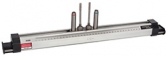 HM-HTДля труб среднего диаметра
50-700 мм59 000 ₽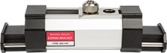 EB-HTРасширитель HM-HT рейки для измерений
на трубах до 6000 мм39 000 ₽